	BCH ĐOÀN TP. HỒ CHÍ MINH	ĐOÀN TNCS HỒ CHÍ MINH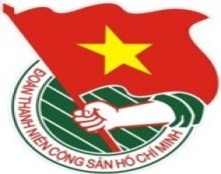 	***		TUẦN LỄ	TP. Hồ Chí Minh, ngày 01 tháng 12 năm 2019	49/2019LỊCH LÀM VIỆC CỦA BAN THƯỜNG VỤ THÀNH ĐOÀN(Từ ngày 02-12-2019 đến 08-12-2019)-------------* Lịch làm việc thay thư mời trong nội bộ cơ quan Thành Đoàn.Lưu ý: Các đơn vị có thể download lịch công tác tuần tại website Thành Đoàn  (www.thanhdoan.hochiminhcity.gov.vn) vào sáng thứ 7 hàng tuần.	TL. BAN THƯỜNG VỤ THÀNH ĐOÀN	CHÁNH VĂN PHÒNG	(Đã ký)	Trần Thu HàNGÀYGIỜNỘI DUNG - THÀNH PHẦNĐỊA ĐIỂMTHỨ HAI02-1207g45Dự trao Quyết định cán bộ (TP: đ/c H.Sơn) UBND TPTHỨ HAI02-1208g30  Họp báo Giải Việt dã Sinh viên TP. Hồ Chí Minh năm 2019 (TP: đ/c K.Hưng, VP HSVTP, đại diện BGĐ Nhà VHSV, Ttrường ĐH Văn Lang, BTC giải, lãnh đội các đơn vị tham gia, Thường trực HSV các trường)Trường ĐH Văn LangTHỨ HAI02-1208g30✪Liên tịch Đại hội đại biểu Đoàn TNCS Hồ Chí Minh trường Đại học Kinh tế - Luật, ĐHQG-HCM nhiệm kỳ 2019 – 2022 (TP: đ/c T.Hà, Ban Tổ chức, Ban Kiểm tra)Cơ sởTHỨ HAI02-1209g00  Họp giao ban Báo Tuổi trẻ (TP: đ/c T.Nguyên)Báo Tuổi trẻTHỨ HAI02-1211g00Gặp gỡ cán bộ cơ quan chuyên trách Thành Đoàn tham gia thi tuyển công chức Khối Đảng – Đoàn thể năm 2019 (TP: T.Phương, Tr.Quang, cán bộ cơ quan tham gia thi tuyển công chức) P.C6THỨ HAI02-1213g30Dự Hội nghị tuyên truyền về ASEAN và chuyẩn bị cho năm Chủ tịch ASEAN 2020 (TP: đ/c H.Sơn)Hà NộiTHỨ HAI02-1217g00Họp giao ban Thường trực – Văn phòng (TP: Thường trực Thành Đoàn, lãnh đạo Văn phòng)P.B2THỨ HAI02-1218g30  Dự tiệc chiêu đãi mừng Quốc khách Vương quốc Thái Lan của Tổng Lãnh sự quán Thái Lan tại TP.HCM (TP: đ/c H.Minh)Theo TMTHỨ ba03-1205g00  Tham gia đoàn đại biểu thanh niên Thành phố thăm và làm việc với Thành Đoàn, Hội Doanh nhân trẻ Thành phố Viêng Chăn, CHDCND Lào (05 ngày) (TP: đ/c H.Sơn, H.Minh, T.Hà và thành viên đoàn công tác)CHDCND Lào08g00Hội nghị Khoa học Kinh tế trẻ năm 2019 (TP: đ/c K.Thành, Đ. Sự, TT PT KH&CN Trẻ, theo TM)ĐH Ngân hàngTP.HCM10g30Dự họp thống nhất danh mục vị trí việc làm và bản mô tả vị trí việc làm các ngành (TP: đ/c T.Phương, Tr.Quang)127 Trương Định, Quận 316g30  Họp Đảng ủy Cơ quan Thành Đoàn (TP: đ/c T.Phương, H.Yến, T.Nguyên, Đảng ủy viên, UBKT Đảng ủy Cơ quan)P.B216g30Dự Hội nghị Ban Chấp hành Quận Đoàn 11 (TP: đ/c T. Hải, Ban CNLĐ, BTC, Ban MT-ANQP-DBDC-ĐBDC)Cơ sở17g00  Họp Ban Tổ chức Hội trại truyền thống “Tuổi trẻ giữ nước” năm 2019 (TP: đ/c M.Hải, P.Lâm, BTC Hội trại, cán bộ Thành Đoàn, cơ sở Đoàn theo phân công)05 ĐTHTHỨ Tư04-1214g00  Họp Ban tổ chức Chương trình “Nghĩa tình biên giới” năm 2020 (TP: đ/c M.Hải, P.Lâm, Nhà VHSV, BTC Chương trình, đại diện các cụm Quận - Huyện theo phân công)05 ĐTH14g00Họp Đoàn kiểm tra số 5 – Công tác Đoàn và phong trào thanh thiếu nhi Thành phố (TP: đ/c T.Hải, N. Linh, thành viên đoàn kiểm tra số 5)P.A1THỨ Tư04-12(TIẾP THEO)14g00Họp xét duyệt đề tài nghiên cứu khoa học thuộc chương trình Vườn ươm Sáng tạo Khoa học và Công nghệ Trẻ (TP: đ/c K.Thành, Đ.Sự, TT PTKH&CN Trẻ)Trung tâm PTKH&CN Trẻ15g00Họp Ban Chỉ đạo thực hiện Chỉ thị số 19-CT/TU của Ban Thường vụ Thành ủy (TP: đ/c M.Hải)Theo TM16g00Làm việc về các công tác cuối năm 2019 với Ký túc xá sinh viên Lào (TP: đ/c K.Hưng, T.Nhã, KTX SV Lào)KTX SV Lào16g30Họp góp ý dự thảo Quy chế lãnh đạo và quản lý của Ban Thường vụ Thành Đoàn đối với Báo Khăn Quàng Đỏ (TP: đ/c Tr.Quang, N.Tuấn, N.Châu, lãnh đạo Ban Tuyên giáo, lãnh đạo Ban Thiếu nhi, BBT Báo KQĐ)P.A9THỨ NĂM05-1207g30Dự Đại hội đại biểu Đoàn TNCS Hồ Chí Minh trường Cao đẳng Công nghệ Thủ Đức lần VIII, nhiệm kỳ 2019 - 2022 (TP: đ/c K. Hưng, N.Nhung, BTC, BKT)Cơ sở14g00Họp xét duyệt đề tài nghiên cứu khoa học thuộc chương trình Vườn ươm Sáng tạo Khoa học và Công nghệ Trẻ (TP: đ/c K.Thành, Đ.Sự, TT PTKH&CN Trẻ)Trung tâm PTKH&CN Trẻ16g30Họp chuẩn bị cho Vòng bán kết và chung kết Cuộc thi sáng tạo phần mềm ứng dụng cho sinh viên lần 1, năm 2019 (TP: Đ/c K.Hưng, K.Thành, T.Toàn, VP HSVTP, TT PTKH&CN Trẻ, BTC Cuộc thi) P.A916g30Họp góp ý dự thảo Quy chế lãnh đạo và quản lý của Ban Thường vụ Thành Đoàn đối với Báo Tuổi trẻ (TP: đ/c Tr.Quang, N.Tuấn, N.Châu, lãnh đạo Ban Tuyên giáo, BBT Báo Tuổi trẻ)P.A1THỨ SÁU06-1208g00Dự buổi làm việc về công tác chăm lo Tết cho người nghèo và Chương trình giám sát năm 2020 (TP: đ/c M.Hải, P.Thảo) Theo TMTHỨ SÁU06-1208g00Khai mạc Diễn đàn Khoa học Quốc tế năm 2019 chủ đề: “Phát triển bền vững” (TP: đ/c T.Phương, K.Thành, Đ.Sự, TT PTKH&CN Trẻ, theo TM) Trường Đại học Quốc tế, ĐHQG-HCMTHỨ SÁU06-1209g00✪  Làm việc về công tác tổ chức Chương trình “Mùa xuân biển đảo” năm 2020 (TP: đ/c M.Hải, P.Lâm, Q.Hoa - Nhà VHTN, cán bộ Nhà VHTN theo phân công)Bộ Tư lệnh Cảnh sát biển 3 THỨ SÁU06-1213g30Khai mạc Vòng Chung kết cuộc thi lập trình Makerthon lần 3 - năm 2019 (TP: đ/c K.Thành, Ban tổ chức và thí sinh dự thi)NVHSV tại Khu đô thị ĐHQG-HCM15g00Họp xét duyệt đề tài nghiên cứu khoa học thuộc chương trình Vườn ươm Sáng tạo Khoa học và Công nghệ Trẻ (TP: đ/c K.Thành, Đ.Sự, TT PTKH&CN Trẻ)Trung tâm PTKH&CN TrẻTHỨ BẢY07-1208g30Đoàn đại biểu Diễn đàn Khoa học Quốc tế năm 2019 tham quan Nhà máy Sơn Kova Nhơn Trạch, Đồng Nai (TP: đ/c K.Thành, Đ.Sự, TT PTKH&CN Trẻ, theo TM)Đồng Nai13g30Dự Đại hội đại biểu Đoàn TNCS Hồ Chí Minh ĐH Y dược TP. Hồ Chí Minh (02 ngày) (TP: đ/c Tr.Quang, Ban Tổ chức, Ban Kiểm tra, Ban TNTH)Cơ sở16g00Tổng kết trao giải Cuộc thi Lập trình Makerthon lần 3 - năm 2019 (TP: đ/c M.Hải, K.Thành, Đ.Sự, Ban tổ chức, thí sinh dự thi, theo TM)Nhà VHSV tại Khu đô thị ĐHQG-HCM18g30Tổng kết Diễn đàn Khoa học Quốc tế năm 2019, chủ đề: “Phát triển bền vững” (TP: đ/c K.Thành, Đ.Sự, TT PTKH&CN Trẻ, theo TM)Trung tâmHội nghị 272CHỦ NHẬT08-1206g30Khai mạc Giải Việt dã Sinh viên TP. Hồ Chí Minh năm 2019 (TP: đ/c K.Hưng, VP HSVTP, đại diện BGĐ Nhà VHSV, đại diện BGH trường ĐH Văn Lang, BTC giải, lãnh đội các đơn vị tham gia, Thường trực HSV các trường)Nhà VHSV tại Khu đô thị ĐHQG-HCM07g30Dự Đại hội đại biểu Đoàn TNCS Hồ Chí Minh Đại học Kinh tế - Luật, ĐHQG-HCM (TP: đ/c T.Hà, Ban Tổ chức, Ban Kiểm tra, Ban TNTH)Cơ sở